О важности применения световозвращателейСотрудники ГИБДД отмечают, что в условиях весенней, осенней погоды, в условиях выпадения осадков зимой или летом, внешние световые приборы автомобиля быстро покрываются грязью. Дорожное покрытие в ночное время лета и межсезонья сливается по своему фону с обочинами. В таких условиях пешеходы, одетые в темные тона, становятся незаметны. Потому сейчас самое время задуматься о своей безопасности и приобрести несколько световозвращателей  для себя и своих близких. Риск стать жертвой ДТП возрастает почти в десять раз именно у тех пешеходов, которые не позаботились об использовании световозвращателей.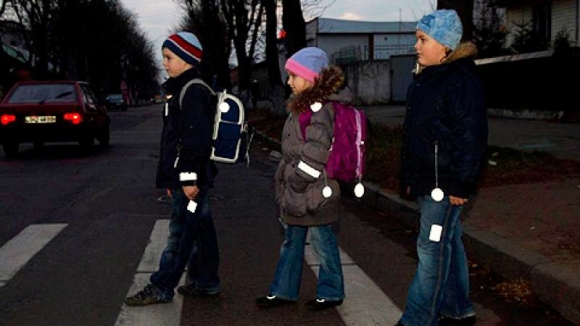 Для чего нужны световозвращатели?Большинство наездов на пешеходов совершается, когда водитель в силу различных факторов слишком поздно обнаруживает идущего по дороге человека. Основная указываемая причина – это плохая видимость объекта, которая усугубляется дорожно-транспортной обстановкой в микрорайоне. Очень часто пешеходы пытаются переходить дорогу  из-за стоящих вдоль дорог припаркованных автомобилей. Переход улицы Академика Доллежаля в вечернее и ночное время без  световозвращателей на одежде является очень опасным. 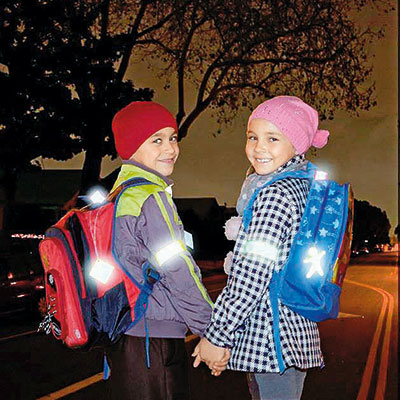 Пешеходные световозвращатели делают пешехода более заметным в условиях напряженного городского трафика и тем самым способствуют предотвращению ДТП. Пешеход со световозвращателем привлекает внимание водителя. Человек даже в одежде чёрного цвета, но имеющий небольшой светоотражающий брелок, виден с более дальнего расстояния, чем человек, полностью одетый в белое.Где лучше носить светоотражатель:Чем больше светоотражателей на вашей одежде, сумках, рюкзаках – тем выше вероятность того, что водитель заметит вас издалека. Крепить световозвращатели можно - на правой или левой руке (а лучше обеих);- на рюкзаке или сумке,  на кармане;- на перчатках, головных уборах и шарфиках;- на замке куртки.Взрослым лучше всего крепить светоотражатель в районе бедра, детям -  в районе груди, чтобы сам светоотражатель был на уровне автомобильных фар, а отражаемый свет хорошо  был виден водителю. ТОЛЬКО внимательность всех участников дорожного движения и применение СВЕТОВОЗВРАЩАТЕЛей ПОМОГУТ ПОВЫСИТЬ БЕЗОПАСНОСТЬ ПЕШЕХОДОВ  НА ДОРОГЕ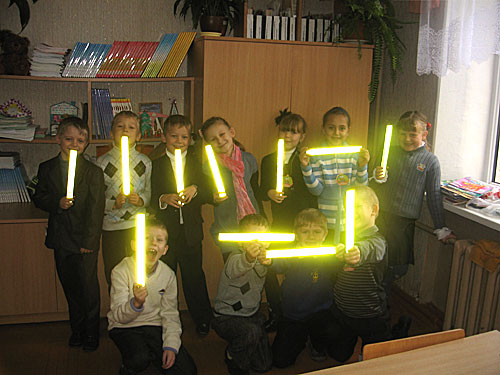 Подробнее о световозвращающих аксессуарах смотрите на сайте Всероссийского проекта «Культура Безопасности» http://uchfilm.com/index.php/reflectorsМатериал подготовил заместитель директора школы по безопасности Веселовский А.И.